Klasa IV Poznajemy warunki życia w jeziorze i warunki życia na lądzie (notatka +karta pracy)28.05.2020NOTATKA   1.Strefy jeziora     :Strefa przybrzeżna, otwartej toni i wód głębokichWarunki życia w poszczególnych strefach jeziora różnią się .Zależy to od :- ilości światła docierającego            -temp. wody             -zawartości tlenu-dwutlenku węgla              -substancji odżywczych 2.Rośliny i zwierzęta  w strefach jeziora:                                                                 A)PRZYBRZEŻNA  Rośliny: * Wynurzone (tzw. Szuwary)  : tatarak     trzcina  pałka                                                                     * Pływające:    grążel żółty         grzebień biały    rzęsa wodna                                                                   * zanurzone w wodzie : moczarka kanadyjska    rogatek                                                                          *Obficie występuje plankton Zwierzęta:  ryby to ukleja, sieje, płocie, karasie                                                                                       raki, pijawki, ślimaki , małże np. mule                                                                                                                 Ptaki to czaple i żurawie (polują na rybny)                                                                                          SSAKI to bobry i wydry  (polują na ryby ) B) OTWARTEJ TONI-sięga do głębokości, do  której pada światło (słońce):Rośliny:  pływająca rzęsa wodna                                                                                         Zwierzęta: ryby drapieżne np. okoń, sandacz   lub ryba która je plankton np. stynka    C)WÓD GŁĘBOKICH  -nie dociera tu światło ,nie ma tu roślinRośliny:  brak                   Zwierzęta : małże,   ryby np. sieja i leszcz3. Warunki życia na lądzie:                                                                                                                          a)Środowisko lądowe różni się od wodnego :                                                                                                - ograniczonym dostępem do wody         -  dużymi zmianami temp    - jest dużo światła i tlenu     - silnie oddziałuje wiatr .Organizmy maja łatwiejszy dostęp do światła .4. Jak organizmy radzą sobie:                                                                                                           a) z niedoborem wody?  Rośliny: odpowiednia budowa (np. * grube łodygi, *gromadzą wodę w liściach lub łodygach, * długie korzenie )                                                                                Zwierzęta: * ciało pokryte wytworami rogowymi np. tarczki, łuski;   * zakupują się                  * mają dużo śluzu;                                                                                                                                  b) ze zmianami temperatury :  rośliny wytwarzają włoski , * gruba warstwa kory,                       Zwierzęta  np. ciało pokrywają pióra lub włosy, przesypiają złe warunki, chowają się w szczelinach lub skałach,  hibernacja, odlatują w cieplejsze miejsca na czas zimy.                            C) z wiatrem  rośliny mają masywna budowę , czasem są wiotkie i elastyczne,                              zwierzęta –gromadza się w stadaKARTA PRACY                                                                                                                                 1.  Wykonaj polecenia.a) Podpisz wskazane na schemacie strefy jeziora.	…………………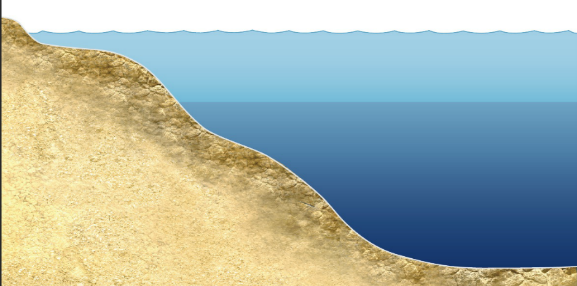 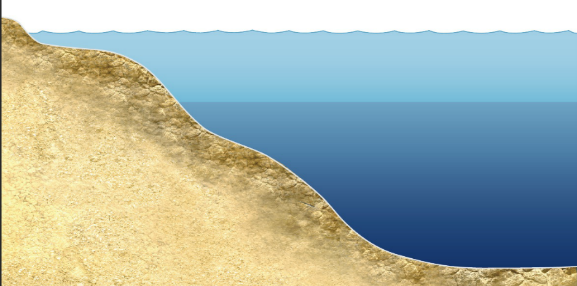 .	……………………..	…………………b) Przy każdej informacji zapisz, której strefy jeziora dotyczy. Wstaw w okienko odpowiednią literę ze schematu z poprzedniej części zadania. Uwaga! Niektóre informacje pasują do więcej niż jednej strefy.2. Uzupełnij tabelę opisującą warunki życia na lądzie.3. Uzupełnij tabelę. Podaj  po 3 odpowiednie argumenty.3. Zaznacz /podkreśl na czerwono  te z podanych cech, które umożliwiają roślinom życie na lądzie, a na zielono te cechy, które umożliwiają zwierzętom życie na lądzie .□ Gromadzenie wody w łodydze.				□ Gruba warstwa kory.□ Skrzela jako narząd oddechowy.				□ Cudzożywność.□ Oddychanie całą powierzchnią ciała.			□ Długie korzenie.□ Ciało pokryte łuskami i tarczkami.                                  □    Samożywność □ płuca którymi  oddychają                             □ zakopują się w piasku jak jest                                                                                                    gorąco Ma kilka metrów głębokości.Obficie występuje tu plankton.Nie sięga dna.Woda jest dobrze natleniona.Światło sięga tu aż do dna.Występują tu wyłącznie organizmy cudzożywne.Jej granicą jest głębokość, do której dociera światło.Sięga dna.Najobficiej występują tu rośliny.Pojawiają się w niej zwierzęta okresowo związane z wodą.Czynnik środowiska lądowegoCharakterystykaJest najcenniejszym bogactwem w środowisku lądowym. Czasem jest trudnado zdobycia i organizmy muszą ograniczać jej straty.Może być dodatnia lub ujemna. Zmienia się w ciągu roku oraz W  ciągu doby.WiatrJest go więcej na lądzie niż w wodzie. Jest niezbędny organizmom do oddychania.ŚwiatłoCzy środowisko lądowe jest przyjazne organizmom?Czy środowisko lądowe jest przyjazne organizmom?argumenty „za”argumenty „przeciw”